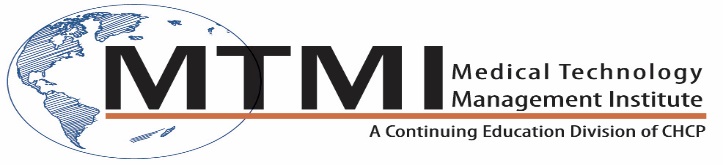 Trauma Radiography – Clinical TechniquesThinking Like a Radiologist?Changing role of technologistNature of traumaWhy things show up on radiographs (It’s not what you think!)Five (5) basic radiographic densitiesImage contrast using radiographic densitiesClinical examples of radiographic densitiesPrinciples of image interpretationMach effect/boundary effectMeasures of optimal image resolution in digital worldVeil glareExpectation of radiologistsTrauma positioning principles (Think outside the box!)Positioning pointers and tricksRole of beam angulation and divergenceTrauma ConsiderationsTrauma equipment designsDigital receptors and trauma casesPositioning considerationsGrid challengesDouble anglesRole of distanceTrauma positioning attitudes and rulesChest Analysis in Trauma SituationConcept of Silhouette SignChest analysis StrategiesFeatures of a normal chest image seriesRole of interpretive stripes and lines on imagesChest considerations in traumaSignificance of cardiac silhouettePositioning considerations in trauma including image interpretationPneumothorax (causes and types)HemothoraxFlail chest and rib fracturesPericardial tamponadesImage Analysis in Trauma Setting and Radiologist ExpectationsChest trauma analysis including bony thoraxAbdomino-pelvic injuriesInjuries to the spineHip and pelvic fracturesPositioning considerations“Precious Blood Supply” bones (which ones and why)Upper and lower extremityBone assessment and 12 factors of bone analysisRole of periosteum diagnosticallyFracture assessmentImportance of multiple views in fx assessmentRole of soft tissues and fat in image analysisTrauma Positioning for Body Parts with Clinical Image ExpectationsSpine imaging and interpretive considerationsPelvis and interpretive considerationsUpper extremity and interpretive considerationsLower extremity and interpretive considerationsShoulder girdle and interpretive considerationsBony thorax and interpretive considerationsAbdomen imaging and acute abdominal painRole of CT, US, MR and radiography for suspected abdominal pathologiesExposure Index (EI) and Deviation Index (DI)EI and target EI (EIT) relationshipDeviation index as a professional standardExposure data errors simulating image pathologySuggestions to correct for gross overexposureImportance of bolus materials and creative beam limitation        ~ Agenda Subject to Change ~800-765-6864	~    custservice@mtmi.net   ~   www.mtmi.net 